　東京音楽大学校友会新潟県支部 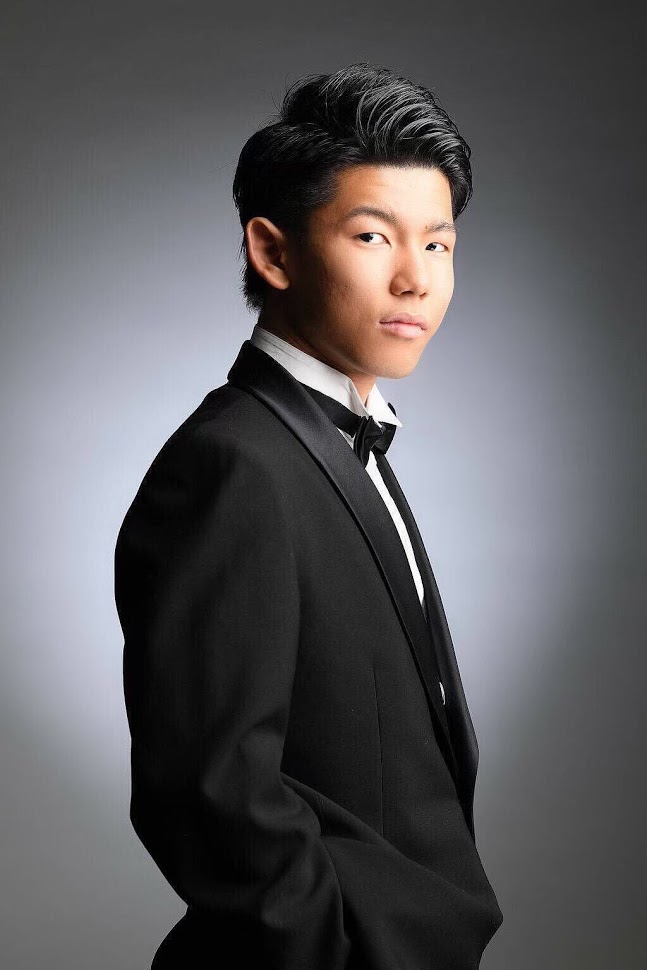 ピアノミニコンサート令和3年7月10日(土)開演 13:00～14:00終演(開場 12:30)   会場 新潟市民芸術文化会館    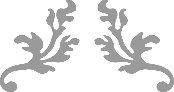 (りゅーとぴあ)スタジオA入場料 一般・学生 500円全席自由(前売りのみ)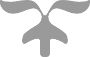 ※コロナ対策を万全にして開催致しますご来場の皆様にはマスク着用等のご理解ご協力をお願い申し上げます主　催　／　東京音楽大学校友会新潟県支部　　プレイガイド／　りゅーとぴあインフォメーションカウンター(会館2F)★お問合せ先／　幾野　090－3001－0409